Toplantı AdıDış Paydaş ToplantısıToplantı Tarihi24.12.2021Toplantı KatılımcılarıElektronörofizyoloji Program Koordinatörü Dr. Öğr. Üyesi Nuray YILDIRIM, Çanakkale Onsekiz Mart Üniversitesi Hastanesi Öğrenci Uygulamaları Sorumlu Teknikeri Gökhan ATEŞToplantı Fotoğrafları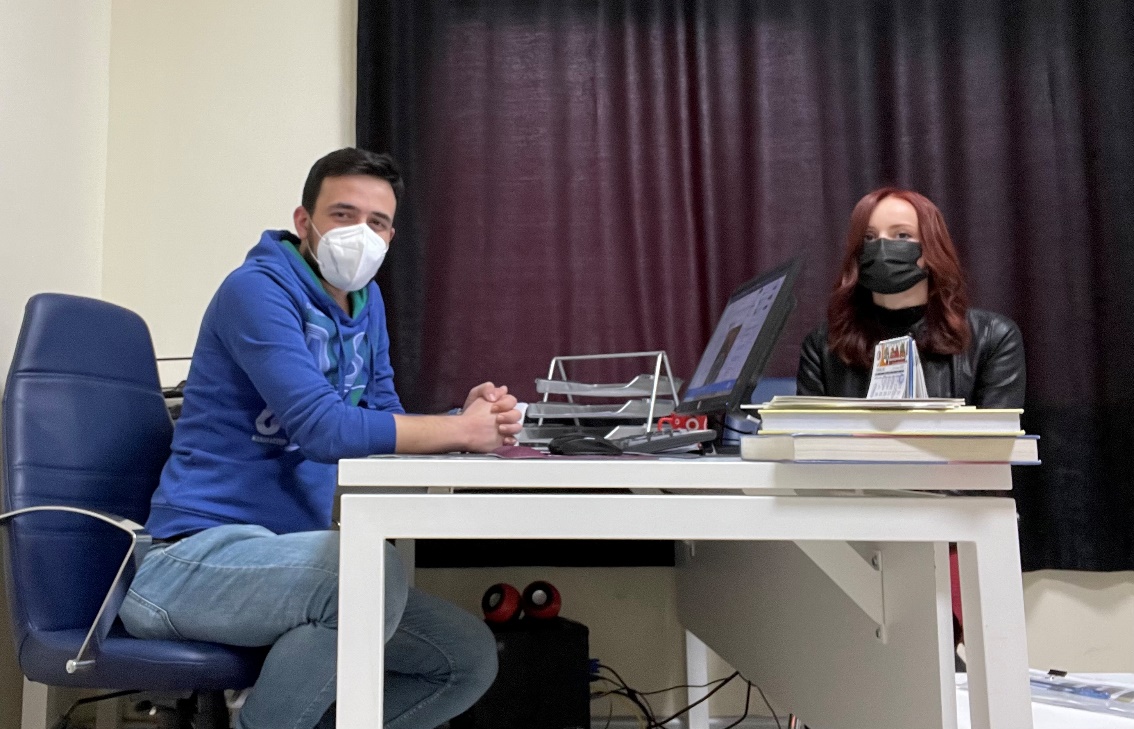 